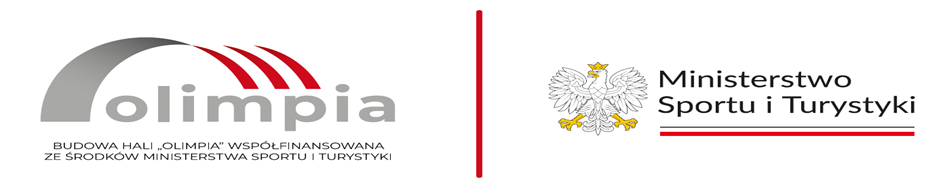 Wzór - Załącznik nr 2 do SWZ						                    Zamawiający:			                   Gmina Miejska Szczytno					                   ul. Sienkiewicza 1						                   12-100 SzczytnoWykonawca/podmiot udostępniający zasoby/1:………………………………………………(pełna nazwa/firma, adres,               w zależności od podmiotu: NIP/ KRS/CEiDG)reprezentowany przez:………………………………………………(imię, nazwisko, stanowisko/podstawa do reprezentacji)Oświadczenie Wykonawcy/podmiotu udostępniającego zasoby1składane na podstawie art. 125 ust. 1 ustawy z dnia 11 września 2019 r.Prawo zamówień publicznych (dalej jako: Ustawą),DOTYCZĄCE PRZESŁANEK WYKLUCZENIA Z POSTĘPOWANIANa potrzeby postępowania o udzielenie zamówienia publicznego na„Budowa boiska wielofunkcyjnego wraz z zadaszeniem o stałej konstrukcji przy Szkole Podstawowej nr 2 w Szczytnie”,  nr sprawy: GM-P.271.4.2024 prowadzonego przez Gminę Miejską Szczytno oświadczam, co następuje:OŚWIADCZENIA DOTYCZĄCE WYKONAWCY/PODMIOTU UDOSTĘPNIAJĄCEGO ZASOBY:1. Oświadczam, że nie podlegam wykluczeniu z postępowania na podstawie art. 108 ust. 1 UstawyPzp oraz art. 7 ust. 1 ustawy  z dnia 13 kwietnia 2022 r. o szczególnych rozwiązaniach w zakresie przeciwdziałania wspieraniu agresji na Ukrainę oraz służących ochronie bezpieczeństwa narodowego.2. Oświadczam, że zachodzą w stosunku do mnie podstawy wykluczenia z postępowania na podstawie art.  …………................ Ustawy (podać mającą zastosowanie podstawę wykluczenia spośród wymienionych w art. 108 ust. 1 pkt 1, 2 ,5  i 6). Jednocześnie oświadczam, że  w związku               z ww. okolicznością, na podstawie art. 110 ust. 2 Ustawy podjąłem następujące środki naprawcze:............................................................. ………………......................…………………………………....…………………………………………………………………………………………………………………………………………….…………..3. Oświadczam, że wszystkie informacje podane w powyższych oświadczeniach są aktualne                     i zgodne z prawdą oraz zostały przedstawione z pełną świadomością konsekwencji wprowadzenia Zamawiającego w błąd przy przedstawianiu informacji.1 niepotrzebne skreślić…………….……. (miejscowość), dnia ………….……. r.	                                                                   Zamawiający:			               Gmina Miejska Szczytno					               ul. Sienkiewicza 1						               12-100 SzczytnoWykonawca/podmiot udostępniający zasoby/1:………………………………………………(pełna nazwa/firma, adres,               w zależności od podmiotu: NIP/ KRS/CEiDG)reprezentowany przez:………………………………………………(imię, nazwisko, stanowisko/podstawa do reprezentacji)Oświadczenie Wykonawcy/podmiotu udostępniającego zasoby1składane na podstawie art. 125 ust. 1 ustawy z dnia 11 września 2019 r. Prawo zamówień publicznych (dalej jako: Ustawa),DOTYCZĄCE SPEŁNIANIA WARUNKU UDZIAŁU W POSTĘPOWANIU 
Na potrzeby postępowania o udzielenie zamówienia publicznego na „Budowa boiska wielofunkcyjnego wraz z zadaszeniem o stałej konstrukcji przy Szkole Podstawowej nr 2                        w Szczytnie”, nr sprawy: GM-P.271.4.2024 prowadzonego przez Gminę Miejską Szczytno oświadczam, co następuje:INFORMACJA DOTYCZĄCA WYKONAWCY/PODMIOTU UDOSTĘPNIAJĄCEGO ZASOBY1:Oświadczam, że spełniam warunek udziału w postępowaniu określony przez Zamawiającego                       w.…………………..…………………………………………………..………………………………………... (wskazać dokument                         i właściwą jednostkę redakcyjną dokumentu, w której określono warunki udziału                               w postępowaniu).…………….……. (miejscowość), dnia ………….……. r.INFORMACJA W ZWIĄZKU Z POLEGANIEM NA ZASOBACH INNYCH PODMIOTÓW2:Oświadczam, że w celu wykazania spełniania warunku udziału w postępowaniu, określonego przez Zamawiającego w………………………………………………………...……….. (wskazać dokument   i właściwą jednostkę redakcyjną dokumentu, w której określono warunki udziału    w postępowaniu), polegam na zasobach następującego/ych podmiotu/ów:…..……..……..……………………..……..……………………..………….……………………………………………………………………….....................………...………………………………………………...w następującym zakresie: …………………………………………..………………………………………………………………………………………………………………………………………………… (określić odpowiedni zakres dla wskazanego podmiotu).…………….……. (miejscowość), dnia ………….……. r.1 – niepotrzebne skreślić; 2 – wypełnia tylko Wykonawca, który w celu wykazania spełnienia warunków udziału polega na zasobach podmiotuDokument należy wypełnić i podpisać kwalifikowanym podpisem elektronicznym lub podpisem
 zaufanym lub podpisem osobistym. Zamawiający zaleca zapisanie dokumentu   w formacie PDF.